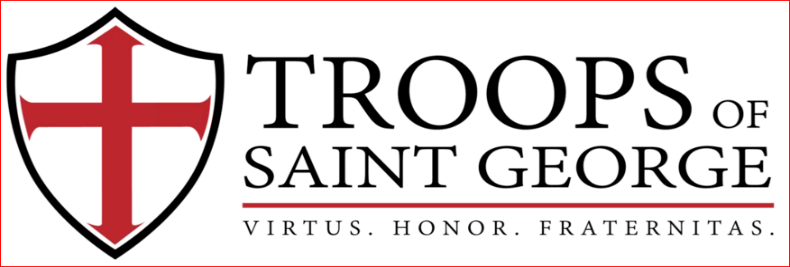  Troop XX  (Insert Church Name) Catholic Church, (Insert City)"The Troops of Saint George apostolate aims to use the outdoors as our canvas and the sacraments as our path to light the way for the formation of Holy Catholic men and boys. Whether called to the vocation of the priesthood, the religious life, or that of Holy fatherhood, our fathers and sons will take a prayerful pilgrimage together to fulfill Christ's desire for them to grow in virtue and in their Holy Catholic faith as they journey toward heaven."
      We encourage and foster Catholic teachings and morals 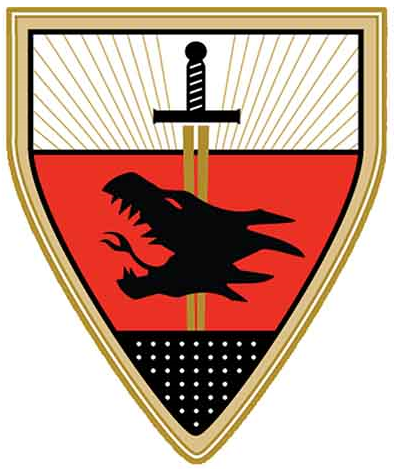 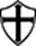 Teach your son, or learn with him, archery, marksmanship, 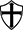 fishing, and survival skillsPrimitive tent camping trips, up to eight times this yearAttend Mass in an outdoor chapel built by Troop 5Pray the Rosary with friends around the campfireJoin Troop X, get more information, see photos and videos, and view the calendar of events at XXX.orgOr call (XXX) XXX-XXXX